Common MistakesThe size of font should be 12.Do not write in Arabic.Write your group letter. Do not use Indian numbers, use only Arabic numbers (1,2,3,…)The objective should be in the beginning. The equation should has a number, clear Symbols, and explain why you use it.The picture should has  a caption and describe it completely. 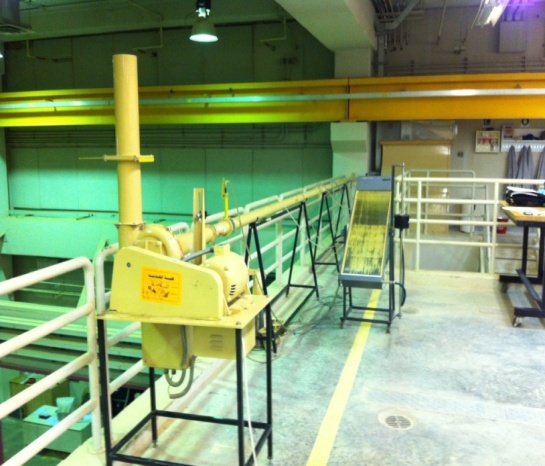           Fig….;    ……………And describe the picture in detail; the parts and why do you use, where, and when ; and so on.Plots and Figures:There should be no boundary around plots. The axis should have name and unit.Describe it in details in the text.The appendix consists of:Tables "do not put tables in results"Do not print tables from Excel directly first organize it in Word and print it.Calculations Finally:     You should stick to sample report. 